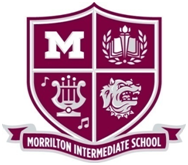 Morrilton Intermediate SchoolReady For A Bright FutureCollaborative Team Unit PlanTime Frame:  Team:MEMBERS:REVIEW TEAM ROLES AND RESPONSIBILITIES:REVIEW TEAM NORMS:REVIEW TEAM ACCOUNTABILITY PROTOCOL: REVIEW TEAM COLLECTIVE COMMITMENTS:REVIEW SCCSD MISSION STATEMENT: The mission of the SCCSD is to maximize the safety, learning, and achievement of every scholar, TODAY!REVIEW SCCSD PURPOSE:  To Love, To Serve, To Care, TODAY!REVIEW MIS VISION:  Ready for a Bright Future! LONG TERM SMART GOAL (ACT Aspire):SMART GOAL FOR CURRENT UNIT:ESSENTIAL LEARNING(S)-Include the entire standard(s) and standard number(s)ESSENTIAL LEARNING(S)-Include the entire standard(s) and standard number(s)ESSENTIAL LEARNING(S)-Include the entire standard(s) and standard number(s)ESSENTIAL LEARNING(S)-Include the entire standard(s) and standard number(s)ESSENTIAL LEARNING(S)-Include the entire standard(s) and standard number(s)UNWRAPPED ESSENTIAL LEARNING UNWRAPPED ESSENTIAL LEARNING UNWRAPPED ESSENTIAL LEARNING UNWRAPPED ESSENTIAL LEARNING UNWRAPPED ESSENTIAL LEARNING SKILLSCONCEPTSCONCEPTSCONCEPTSDOK LEVELACADEMIC VOCABULARYACADEMIC VOCABULARYACADEMIC VOCABULARYACADEMIC VOCABULARYACADEMIC VOCABULARYEND OF UNIT COMMON ASSESSMENT PLANEND OF UNIT COMMON ASSESSMENT PLANEND OF UNIT COMMON ASSESSMENT PLANEND OF UNIT COMMON ASSESSMENT PLANEND OF UNIT COMMON ASSESSMENT PLANDate to be Administered:End of Unit Common Assessment*REMINDER:  Insert Link  Date to be Administered:End of Unit Common Assessment*REMINDER:  Insert Link  Date to be Administered:End of Unit Common Assessment*REMINDER:  Insert Link  Date to be Administered:End of Unit Common Assessment*REMINDER:  Insert Link  Date to be Administered:End of Unit Common Assessment*REMINDER:  Insert Link  Date to be Administered:End of Unit Common Assessment*REMINDER:  Insert Link  Date to be Administered:End of Unit Common Assessment*REMINDER:  Insert Link  Date to be Administered:End of Unit Common Assessment*REMINDER:  Insert Link  Date to be Administered:End of Unit Common Assessment*REMINDER:  Insert Link  Date to be Administered:End of Unit Common Assessment*REMINDER:  Insert Link  Rubric/Scoring Guide/Examples of Mastery (Standard)/Delivery Instructions*REMINDER:  Insert Link(s)  Rubric/Scoring Guide/Examples of Mastery (Standard)/Delivery Instructions*REMINDER:  Insert Link(s)  Rubric/Scoring Guide/Examples of Mastery (Standard)/Delivery Instructions*REMINDER:  Insert Link(s)  Rubric/Scoring Guide/Examples of Mastery (Standard)/Delivery Instructions*REMINDER:  Insert Link(s)  Rubric/Scoring Guide/Examples of Mastery (Standard)/Delivery Instructions*REMINDER:  Insert Link(s)  Proficiency Guide*REMINDER:  Insert Link  Proficiency Guide*REMINDER:  Insert Link  Proficiency Guide*REMINDER:  Insert Link  Proficiency Guide*REMINDER:  Insert Link  Proficiency Guide*REMINDER:  Insert Link  TIER 2 INTERVENTIONS CONTINUED-TARGETED SUPPORT FROM END OF UNIT ASSESSMENT (REMINDER: Use “SCOOP” Data Protocol)*REMINDER:  Insert Link  TIER 2 INTERVENTIONS CONTINUED-TARGETED SUPPORT FROM END OF UNIT ASSESSMENT (REMINDER: Use “SCOOP” Data Protocol)*REMINDER:  Insert Link  TIER 2 INTERVENTIONS CONTINUED-TARGETED SUPPORT FROM END OF UNIT ASSESSMENT (REMINDER: Use “SCOOP” Data Protocol)*REMINDER:  Insert Link  TIER 2 INTERVENTIONS CONTINUED-TARGETED SUPPORT FROM END OF UNIT ASSESSMENT (REMINDER: Use “SCOOP” Data Protocol)*REMINDER:  Insert Link  TIER 2 INTERVENTIONS CONTINUED-TARGETED SUPPORT FROM END OF UNIT ASSESSMENT (REMINDER: Use “SCOOP” Data Protocol)*REMINDER:  Insert Link  LEARNING TARGETS AND DAILY CHECKS FOR UNDERSTANDING PLANLEARNING TARGETS AND DAILY CHECKS FOR UNDERSTANDING PLANLEARNING TARGETS AND DAILY CHECKS FOR UNDERSTANDING PLANLEARNING TARGETS AND DAILY CHECKS FOR UNDERSTANDING PLANLEARNING TARGETS AND DAILY CHECKS FOR UNDERSTANDING PLANI can… *REMINDER:  “Skinny” StatementsI can… *REMINDER:  “Skinny” StatementsPacingDOK Level/Example*REMINDER:  ALL Teachers- Same Skill/Same Level (Ladder)Daily Check for Understanding *REMINDER:  BE INTENTIONAL- Informal, Ungraded Feedback as Instruction Progresses (i.e., exit slips, quizzes, checks for understanding, questioning strategies, etc.)1.1.2.2.3.3.4.4.5.5.6.6.7.7.8.8.9.9.10.10.WEEKLY ASSESSMENT PLAN:  WEEK 1- WEEKLY ASSESSMENT PLAN:  WEEK 1- WEEKLY ASSESSMENT PLAN:  WEEK 1- WEEKLY ASSESSMENT PLAN:  WEEK 1- WEEKLY ASSESSMENT PLAN:  WEEK 1- Targets Assessed (Group Targets)DOK Level(s)DateDate WEEK 1 CFA*REMINDER:  Insert Link HOW WILL THE TEAM MAKE THE WEEKLY TARGETS VISIBLE TO THE STUDENTS?*Insert Link Here (Ex. Student “I Can” Statements for binders)HOW WILL THE TEAM MAKE THE WEEKLY TARGETS VISIBLE TO THE STUDENTS?*Insert Link Here (Ex. Student “I Can” Statements for binders)HOW WILL THE TEAM MAKE THE WEEKLY TARGETS VISIBLE TO THE STUDENTS?*Insert Link Here (Ex. Student “I Can” Statements for binders)HOW WILL THE TEAM MAKE THE WEEKLY TARGETS VISIBLE TO THE STUDENTS?*Insert Link Here (Ex. Student “I Can” Statements for binders)HOW WILL THE TEAM MAKE THE WEEKLY TARGETS VISIBLE TO THE STUDENTS?*Insert Link Here (Ex. Student “I Can” Statements for binders)TIER 2 INTERVENTIONS:  TARGETED SUPPORT FROM WEEK 1 CFA  List Students Below Proficiency*REMINDERS:-Name & Claim-Flex Grouping Schedule-Share instructional strategiesTIER 2 INTERVENTIONS:  TARGETED SUPPORT FROM WEEK 1 CFA  List Students Below Proficiency*REMINDERS:-Name & Claim-Flex Grouping Schedule-Share instructional strategiesTIER 2 INTERVENTIONS:  TARGETED SUPPORT FROM WEEK 1 CFA  List Students Below Proficiency*REMINDERS:-Name & Claim-Flex Grouping Schedule-Share instructional strategiesTIER 2 INTERVENTIONS:  TARGETED SUPPORT FROM WEEK 1 CFA  List Students Below Proficiency*REMINDERS:-Name & Claim-Flex Grouping Schedule-Share instructional strategiesTIER 2 INTERVENTIONS:  TARGETED SUPPORT FROM WEEK 1 CFA  List Students Below Proficiency*REMINDERS:-Name & Claim-Flex Grouping Schedule-Share instructional strategiesTeacher 1-Teacher 2-Teacher 3-Teacher 4-Teacher 1-Teacher 2-Teacher 3-Teacher 4-Teacher 1-Teacher 2-Teacher 3-Teacher 4-Teacher 1-Teacher 2-Teacher 3-Teacher 4-Teacher 1-Teacher 2-Teacher 3-Teacher 4-Teacher 1-Teacher 2-Teacher 3-Teacher 4-Teacher 1-Teacher 2-Teacher 3-Teacher 4-Teacher 1-Teacher 2-Teacher 3-Teacher 4-Teacher 1-Teacher 2-Teacher 3-Teacher 4-Teacher 1-Teacher 2-Teacher 3-Teacher 4- WEEKLY ASSESSMENT PLAN:  WEEK 2  WEEKLY ASSESSMENT PLAN:  WEEK 2  WEEKLY ASSESSMENT PLAN:  WEEK 2  WEEKLY ASSESSMENT PLAN:  WEEK 2  WEEKLY ASSESSMENT PLAN:  WEEK 2 Targets Assessed (Group Targets)DOK Level(s)DateDateWEEK 2 CFA*REMINDER:  Insert Link HOW WILL THE TEAM MAKE THE WEEKLY TARGETS VISIBLE TO THE STUDENTS?*Insert Link Here (Ex. Student “I Can” Statements for binders)HOW WILL THE TEAM MAKE THE WEEKLY TARGETS VISIBLE TO THE STUDENTS?*Insert Link Here (Ex. Student “I Can” Statements for binders)HOW WILL THE TEAM MAKE THE WEEKLY TARGETS VISIBLE TO THE STUDENTS?*Insert Link Here (Ex. Student “I Can” Statements for binders)HOW WILL THE TEAM MAKE THE WEEKLY TARGETS VISIBLE TO THE STUDENTS?*Insert Link Here (Ex. Student “I Can” Statements for binders)HOW WILL THE TEAM MAKE THE WEEKLY TARGETS VISIBLE TO THE STUDENTS?*Insert Link Here (Ex. Student “I Can” Statements for binders)TIER 2 INTERVENTIONS:  TARGETED SUPPORT FROM WEEK 2 CFA List Students Below Proficiency*REMINDERS:-Name & Claim-Flex Grouping Schedule-Share instructional strategiesTIER 2 INTERVENTIONS:  TARGETED SUPPORT FROM WEEK 2 CFA List Students Below Proficiency*REMINDERS:-Name & Claim-Flex Grouping Schedule-Share instructional strategiesTIER 2 INTERVENTIONS:  TARGETED SUPPORT FROM WEEK 2 CFA List Students Below Proficiency*REMINDERS:-Name & Claim-Flex Grouping Schedule-Share instructional strategiesTIER 2 INTERVENTIONS:  TARGETED SUPPORT FROM WEEK 2 CFA List Students Below Proficiency*REMINDERS:-Name & Claim-Flex Grouping Schedule-Share instructional strategiesTIER 2 INTERVENTIONS:  TARGETED SUPPORT FROM WEEK 2 CFA List Students Below Proficiency*REMINDERS:-Name & Claim-Flex Grouping Schedule-Share instructional strategiesTeacher 1-Teacher 2-Teacher 3-Teacher 4- Teacher 1-Teacher 2-Teacher 3-Teacher 4- Teacher 1-Teacher 2-Teacher 3-Teacher 4- Teacher 1-Teacher 2-Teacher 3-Teacher 4- Teacher 1-Teacher 2-Teacher 3-Teacher 4- WEEKLY ASSESSMENT PLAN-WEEK 3 (IF NEEDED-Global PD Optional)WEEKLY ASSESSMENT PLAN-WEEK 3 (IF NEEDED-Global PD Optional)WEEKLY ASSESSMENT PLAN-WEEK 3 (IF NEEDED-Global PD Optional)WEEKLY ASSESSMENT PLAN-WEEK 3 (IF NEEDED-Global PD Optional)WEEKLY ASSESSMENT PLAN-WEEK 3 (IF NEEDED-Global PD Optional)Targets Assessed (Group Targets)DOK Level(s)DOK Level(s)DateWEEK 3 CFA*REMINDER:  Insert Link HOW WILL THE TEAM MAKE THE WEEKLY TARGETS VISIBLE TO THE STUDENTS?*Insert Link Here (Ex. Student “I Can” Statements for binders)HOW WILL THE TEAM MAKE THE WEEKLY TARGETS VISIBLE TO THE STUDENTS?*Insert Link Here (Ex. Student “I Can” Statements for binders)HOW WILL THE TEAM MAKE THE WEEKLY TARGETS VISIBLE TO THE STUDENTS?*Insert Link Here (Ex. Student “I Can” Statements for binders)HOW WILL THE TEAM MAKE THE WEEKLY TARGETS VISIBLE TO THE STUDENTS?*Insert Link Here (Ex. Student “I Can” Statements for binders)HOW WILL THE TEAM MAKE THE WEEKLY TARGETS VISIBLE TO THE STUDENTS?*Insert Link Here (Ex. Student “I Can” Statements for binders)TIER 2 INTERVENTIONS (IF NEEDED)-TARGETED SUPPORT FROM WEEK 3 CFA  List Students Below Proficiency*REMINDERS:-Name & Claim-Flex Grouping Schedule-Share instructional strategiesTIER 2 INTERVENTIONS (IF NEEDED)-TARGETED SUPPORT FROM WEEK 3 CFA  List Students Below Proficiency*REMINDERS:-Name & Claim-Flex Grouping Schedule-Share instructional strategiesTIER 2 INTERVENTIONS (IF NEEDED)-TARGETED SUPPORT FROM WEEK 3 CFA  List Students Below Proficiency*REMINDERS:-Name & Claim-Flex Grouping Schedule-Share instructional strategiesTIER 2 INTERVENTIONS (IF NEEDED)-TARGETED SUPPORT FROM WEEK 3 CFA  List Students Below Proficiency*REMINDERS:-Name & Claim-Flex Grouping Schedule-Share instructional strategiesTIER 2 INTERVENTIONS (IF NEEDED)-TARGETED SUPPORT FROM WEEK 3 CFA  List Students Below Proficiency*REMINDERS:-Name & Claim-Flex Grouping Schedule-Share instructional strategiesTeacher 1-Teacher 2-Teacher 3-Teacher 4-Teacher 1-Teacher 2-Teacher 3-Teacher 4-Teacher 1-Teacher 2-Teacher 3-Teacher 4-Teacher 1-Teacher 2-Teacher 3-Teacher 4-Teacher 1-Teacher 2-Teacher 3-Teacher 4-